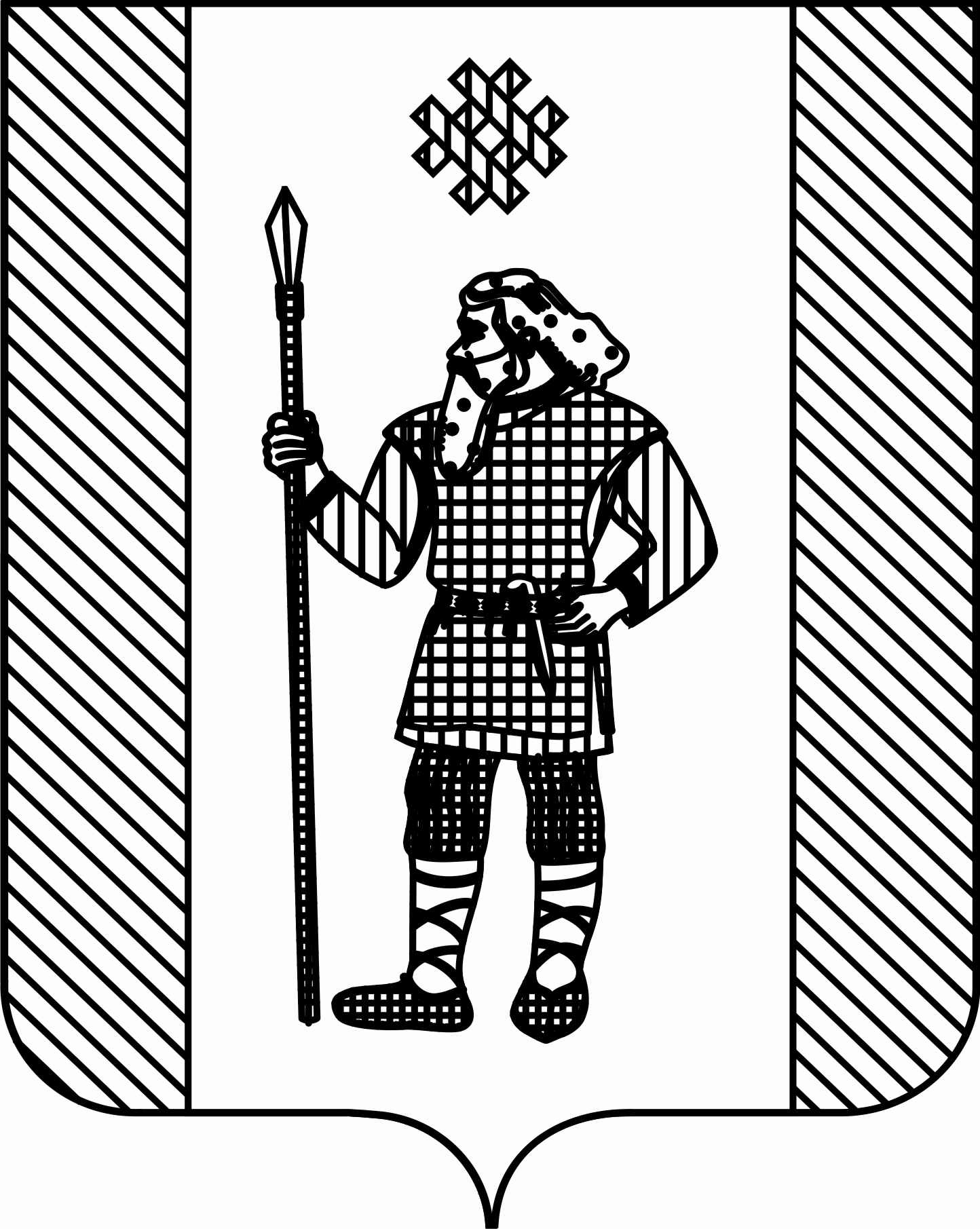                                                                                                                                                                                П Р И К А Значальника МУ «управление образованияадминистрации КУДЫМКАРСКОГО МУНИЦИПАЛЬНОГО РАЙОНА»
ПЕРМСКОГО КРАЯ20.12.2018	                         					                            №  317г. КудымкарОб итогах  проведения конкурса творческих работ, посвященных 95 летию образования Кудымкарского районаВо исполнение  приказа и.о. начальника Управления образования администрации Кудымкарского муниципального  района  от 25.10.2018 года № 250 «О проведении конкурса творческих работ, посвященного 95 летию образования Кудымкарского района «Знаменитые люди моего края»ПРИКАЗЫВАЮ:1. Утвердить список победителей–дипломантов 1,2,3 степеней. 1.1. разместить на сайте управления образования список победителей и  лучшие 3 работы. 1.2.утвердить список педагогов - руководителей  для поощрения Дипломами 1,2,3 степеней.2.Объявить благодарность   учителям  истории, русского языка и литературы, родного языка и литературы, истории за активное участие в конкурсе.3. Методическому сектору Управления образования подготовить учащимся, педагогам-руководителям и членам жюри, принявшим  участие в работе конкурса, сертификаты.4. Контроль за исполнением приказа возложить на инспектора-методиста Отинову З.В.Начальник управления образования				                Демина О.Н.Приложение к приказу начальника управления образования  от 20.12.2018  г. №  317  В период с 29 октября 2018 г. по 1 декабря 2018 года  в  целях активизации работы учителей по изучению с учащимися истории родного края, воспитания патриотических чувств учащихся проведен конкурс, посвященный 95 летию образования Кудымкарского района. Работы представлены  в форме интервью, учебно-исследовательского труда, сочинений, рассказов об известных, активных, авторитетных  людях деревень и сел Кудымкарского района. На конкурс были представлены 34 работы  из 11 общеобразовательных организаций.Членами жюри особо  отмечены следующие работы учащихся: -МАОУ «Белоевская СОШ» «Моя бабушка - моя гордость» вып. Радостева Анастасия /рук. Шипицына Валентина Петровна,  «Не важно, сколько прожил,важно то, что он сделал за всю свою жизнь» вып. Яркова Дарья, рук. Яркова Марина Михайловна;- МАОУ «Самковская СОШ» «Интервью с Моисеевских Анной Михайловной» вып. Томилина Елизавета, рук. Лезгиева Наталья Ивановна и «Пусть ещё долго-долго стучит её доброе и отзывчивое  сердце…» вып. Мехоношина Алина, рук. Туляева Людмила Леонидовна;- МАОУ «Корчёвнинская ООШ» «Человек-легенда» вып. Дерябина Татьяна, рук. Петрова Татьяна Фёдоровна; - МАОУ «Кувинская СОШ»  «Мой прадед. Мой герой. Моя гордость» вып. Щукина Владлена, рук.Чакилева Елена Альбертовна;-МАОУ «Ленинская СОШ»  «Селезнёв Валерий Васильевич», вып. Югова Диана, рук. Утробина Таисья  Витальевна;-МАОУ «Верх-Иньвенская СОШ» «Живая память», вып. Подъянова Елизавета, рук. Ермакова Марина Леонидовна; Филиал «Деминская ООШ».Исследовательская работа «Знаменитые люди моей деревни»,вып.Четин Олег, рук. Головина Людмила Ивановна;-МАОУ «Белоевская ОШИ»  «Мир держится на добрых людях», вып. Кудымов  Эдуард, рук. Бражкина Ольга Михайловна;-МАОУ «Гуринская  СОШ»  «Человек с большой буквы», вып. Тупицына Инга, рук. Кетова Марина  Владимировна;-МАОУ «Пешнигортская СОШ»  «Призвание  быть Учителем», выполнили Боталова Ксения и Зотева Диана, рук. Хозяшева Татьяна Анатольевна.Жюри признало победителями в  следующих номинациях:1. «Самый   активный участник  среди педагогов в конкурсе - Петрова Татьяна Фёдоровна, учитель истории  МАОУ  «Корчевнинская ООШ».  Является руководителем  работ у 9 учащихся.2. «Самое активное участие  среди  общеобразовательных учреждений - МАОУ  «Самковская СОШ». Представлено на конкурс 7 творческих работ.3. «Дипломантами  победителей» среди учащихся, награжденных Дипломами  I , II  и  III  степеней  являются:1.Мехоношина Алина,9 класс.  Самковская СОШ. Диплом 1 степени за работу «Пусть еще долго-долго стучит её доброе  и отзывчивое сердце…»2. Радостева Анастасия,5 класс. Белоевская СОШ. Диплом  1 степени за  работу «Моя бабушка - моя гордость»1.Дерябина Татьяна,9 класс. Корчёвнинская ООШ. Диплом 2 степени за работу «Человек – легенда».2.Боталова Ксения и Зотева Диана,6 класс. Пешнигортская СОШ. Диплом 2 степени за работу «Призвание - быть учителем».1.Щукина Владлена,9 класс. Кувинская  СОШ. Диплом 3 степени за работу  «Мой прадед. Мой герой. Моя гордость»2. Югова Диана,9 класс. Ленинская СОШ. Диплом 3 степени за работу «Селезнёв Валерий Васильевич»Список педагогов, подготовивших победителей:1.Туляева Людмила  Леонидовна, учитель русского языка МАОУ «Самковская СОШ»2.Шипицына Валентина Петровна, учитель русского языка и литературы МАОУ «Белоевская СОШ»3.Петрова Татьяна Фёдоровна, учитель истории  МАОУ «Корчёвнинская ООШ»4.Хозяшева Татьяна Анатольевна, учитель истории и обществознания МАОУ «Пешнигортская СОШ»5.Чакилева Елена Альбертовна, учитель истории МАОУ «Кувинская СОШ»6.Утробина Таисья Витальевна, учитель истории МАОУ «Ленинская СОШ»Приложение 1№  №п/пНаименование  образовательной организацииФИО учащегосяФИО педагогаКоличество работ1МАОУ «Самковская СОШ»Сидорова ЕленаМехоношина АлинаУжегова НатальяКучевасова КаринаЩербинин  Андрей и Чеина ЮлияМедведев МаксимТомилина ЕлизаветаТуляева Людмила ЛеонидовнаЗубова Любовь ДмитриевнаЧетина Галина ИвановнаКоневских Галина СергеевнаЩербинина Н  Л Лезгиева Наталья Ивановна72МАОУ «Белоевская СОШ»Ельцова УльянаКанюков АнтонРадостева АнастасияЯркова ДарьяНечаева АнастасияЯркова Марина МихайловнаШипицына Валентина Петровна53МАОУ «Кувинская СОШ»Щукина ВладленаЧакилева Елена Альбертовна14МАОУ «Пешнигортская СОШ»-Боталова Ксения и Зотева ДианаФирсова СофьяФирсова АлександраХозяшева Татьяна АнатолевнаНикитина Татьяна Васильевна3 5МАОУ «Белоевская ОШИ»Томилин ВячеславКудымов ЭдуардСыстерова Елена   АнатольевнаБражкина Ольга  Михайловна26МАОУ «Корчёвнинская ООШ»Овчинникова   ТатьянаКольчурина Дарья/2 работы/Кетова МиланаТупицына КрстинаДерябина ТатьянаПономарёва  ВалерияЩукова АнастасияСавельев ДанилПетрова Татьяна Фёдоровна97МАОУ «Ёгвинская ООШ»Радостева СнежанаДорош Елена Владимировна18МАОУ «Ленинская СОШ»Отинова ЕлизаветаЮгова ДианаУтробина Таисья Витальевна29МАОУ «Гуринская СОШ»Тупицына ИнгаЕпин НиколайКетова Марина ВладимировнаПетрова Александра Юрьевна210МАОУ «Верх-Иньвенская СОШ»Подъянова ЕлизаветаЕрмакова Марина Леонидовна111Деминская ООШ»Четин ОлегГоловина Людмила Ивановна1